NAGRODA „Q Marzeniom” 2021 dla uczniów 				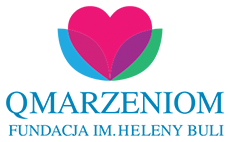 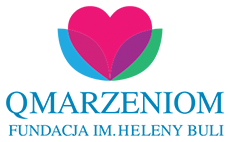  FORMULARZ ZGŁOSZENIOWY- WNIOSEKImię i nazwisko Adres zamieszkaniaImię i nazwisko rodzica/opiekuna osoby zgłaszanejAdres e- mail Numer telefonu Dlaczego właśnie wskazana osoba powinna zostać nagrodzona? Wyniki w nauce, frekwencja, zachowanie. Jakie konkretne działania inicjatywy podjęła w kierunku rozwoju własnych zainteresowań i aktywności społecznej, które kwalifikują wskazaną osobę do Nagrody. Min 500 znaków-max.1800Udział w  konkursach i olimpiadach przedmiotowych. Jeśli tak, to w jakich? Osiągnięcia związane z zainteresowaniami kandydata- udziałami w zawodach, konkursach, wystawach itp. Zaangażowanie w działania społeczne i  ich opis. Opis  marzeń i planów na przyszłość kandydata do Nagrody. Min 500 znaków-max.1800Wymienić załączniki: Oświadczenia, zdjęcia, artykuły z prasowe, lub inne szczegóły przybliżające kandydata/kandydatkę i jego/jej inicjatywy lub działania zgodnie z wymaganiami opisanymi w § 1 Regulaminu.Imię i nazwiskoAdres e-mailNr telefonu Administratorem  danych osobowych  jest Fundacja „Q MARZENIOM” im. Heleny Buli  OświadczeniaOświadczam, że wyrażam dobrowolną zgodę na przetwarzanie moich danych osobowych dla potrzeb procedury dot. przyznania Nagrody zgodnie z przepisami ustawy z dnia 10 maja 2018 r. o ochronie danych osobowych (Dz.U.z2018 r., poz. 1000), Rozporządzeniem Parlamentu Europejskiego i Rady UE z dnia 27 kwietnia 2016r.w sprawie ochrony osób fizycznych w związku z przetwarzaniem danych osobowych i w sprawie swobodnego przepływu takich danych oraz uchylenia dyrektywy 95/46/WE, RODO.Zgodnie z art.13 ust.1 i ust. 2 RODO informujemy, że:Administratorem Twoich danych osobowych jest Fundacja „Q MARZENIOM” im. Heleny Buli, 42-200 Częstochowa, ul. O. Boznańskiej 3eTwoje dane osobowe będziemy przetwarzać w celu przyznania Nagrody na podstawie udzielonej przez Ciebie zgody (art. 6 ust.1 pkt a) RODO).Twoje dane osobowe mogą być ujawniane przez nas podmiotom z nami współpracującym (odbiorcom), w szczególności podmiotom: uprawnionym na podstawie przepisów prawa, świadczącym usługi fakturowania, rozliczania należności, doręczania korespondencji i przesyłek, podmiotom świadczącym usługi prawne, windykacyjne, archiwizacji. Dane nie będą przekazywane poza obszar UE/EOG.Twoje dane osobowe będą przechowywane zgodnie z zasadami określonymi w Regulaminie przyznawania i wypłacania Nagrody Fundacji „Q MARZENIOM” im. Heleny Buli uczniom uczęszczającym do Szkoły Podstawowej im. Kazimierza Wielkiego w Hucie Starej B.Posiadasz następujące prawa związane z przetwarzaniem przez Fundację Twoich danych osobowych:prawo dostępu do treści Twoich danychprawo żądania sprostowania Twoich danych osobowychprawo żądania usunięcia Twoich danych osobowychprawo żądania ograniczenia przetwarzania Twoich danych osobowychprawo żądania przenoszenia Twoich danych osobowych, tj. prawo otrzymania od nas danych osobowych, w ustrukturyzowanym, powszechnie używanym formacie informatycznym nadającym się do odczytu maszynowego. Możesz przesłać te dane innemu administratorowi danych lub zażądać, abyśmy przesłali Twoje dane do innego administratora. Jednakże zrobimy to, tylko jeśli takie przesłanie jest technicznie możliwe. Prawo do przenoszenia danych osobowych przysługuje tylko co do tych danych przetwarzanych na podstawie zgody lub umowy z Tobą.prawo wniesienia sprzeciwu - w przypadkach, kiedy przetwarzamy Twoje dane osobowe na podstawie swojego prawnie uzasadnionego interesu. Masz prawo zgłoszenia sprzeciwu wobec przetwarzania przez nas Twoich danych osobowych. Sprzeciw możesz wyrazić ze względu na swoją szczególną sytuację, kierując pismo na adres siedziby Administratora danych osobowych.Podanie przez Ciebie danych osobowych jest warunkiem rozpatrzenia wniosku o przyznanie Nagrody. Podanie danych jest dobrowolne, ale niezbędne do przeprowadzenia postępowania w sprawie przyznania Nagrody.Masz  prawo wniesienia skargi do Prezesa Urzędu Ochrony Danych Osobowych, gdy uznasz, że przetwarzanie Twoich danych osobowych narusza przepisy ogólnego rozporządzenia o ochronie danych osobowych z dnia 27 kwietnia 2016 roku (RODO).Miejscowość, podpis, pieczęć i dataKlauzula informacyjna rodzica/opiekuna prawnego kandydata do NagrodyOświadczam, że wyrażam zgodę na przetwarzanie danych osobowych mnie dotyczących oraz dotyczących mojego dziecka przez Fundację „Q Marzeniom” im. Heleny Buli celem przeprowadzenia procesu przyznawania Nagrody. Rozumiem, że wyrażoną zgodę mogę wycofać w dowolnym momencie bez wpływu na zgodność z prawem przetwarzania, którego dokonano na podstawie zgody przed jej cofnięciemOświadczam, że zapoznałem/zapoznałam się z treścią Regulaminu przyznawania i wypłacania Nagrody Fundacji „Q MARZENIOM” im. Heleny Buli uczniom uczęszczającym do Szkoły Podstawowej im. Kazimierza Wielkiego w Hucie Starej B i w pełni go akceptuję. Wyrażam zgodę, aby Fundacja „Q MARZENIOM” im. Heleny Buli  opublikowała imię i nazwisko, fotografie oraz inne informacje dotyczące dziecka na stronach internetowych Fundacji „Q MARZENIOM” im. Heleny Buli”, w mediach społecznościowych oraz w ewentualnych komunikatach wysyłanych do mediów regionalnych i lokalnych (Rozporządzenie Parlamentu Europejskiego i Rady (UE) 2016/679 z dnia 27 kwietnia 2016 r. w sprawie ochrony osób fizycznych w związku z przetwarzaniem danych osobowych i w sprawie swobodnego przepływu takich danych oraz uchylenia dyrektywy 95/46/WE - (RODO)) ...................................................................................................................................                 czytelny podpis rodzica/opiekuna Kandydata do NagrodyZgodnie z art.13 ust.1 i ust.2 RODO informujemy, że:Administratorem danych osobowych rodziców/opiekunów prawnych kandydatów do Nagrody oraz kandydatów do Nagrody jest Fundacja „Q MARZENIOM” im. Heleny Buli, 42-200 Częstochowa, ul. O. Boznańskiej 3e. Dane osobowe będziemy przetwarzać w celu przyznania Nagrody na podstawie udzielonej przez Ciebie zgody (art. 6 ust.1 pkt a) RODO), a w przypadku przyznania Nagrody w celu jej realizacji (art. 6 ust. 1 pkt b) RODO).Wasze dane osobowe mogą być ujawniane przez nas podmiotom z nami współpracującym (odbiorcom), w szczególności podmiotom: uprawnionym na podstawie przepisów prawa, świadczącym usługi fakturowania, rozliczania należności, doręczania korespondencji i przesyłek, podmiotom świadczącym usługi, prawne, windykacyjne, archiwizacji. Dane nie będą przekazywane poza obszar UE/EOG.Wasze dane osobowe będą przechowywane zgodnie z zasadami określonymi w Regulaminie przyznawania i wypłacania Nagrody Fundacji „Q MARZENIOM” im. Heleny Buli uczniom uczęszczającym do Szkoły Podstawowej im. Kazimierza Wielkiego w Hucie Starej B.Posiadasz następujące prawa związane z przetwarzaniem przez Fundację Waszych danych osobowych:prawo dostępu do treści Waszych danychprawo żądania sprostowania Waszych danych osobowychprawo żądania usunięcia Waszych danych osobowychprawo żądania ograniczenia przetwarzania Waszych danych osobowychprawo żądania przenoszenia Waszych danych osobowych, tj. prawo otrzymania od nas danych osobowych, w ustrukturyzowanym, powszechnie używanym formacie informatycznym nadającym się do odczytu maszynowego. Możesz przesłać te dane innemu administratorowi danych lub zażądać, abyśmy przesłali Wasze dane do innego administratora. Jednakże zrobimy to, tylko jeśli takie przesłanie jest technicznie możliwe. Prawo do przenoszenia danych osobowych przysługuje tylko co do tych danych przetwarzanych na podstawie zgody lub umowy z Tobą.prawo wniesienia sprzeciwu - w przypadkach, kiedy przetwarzamy Wasze dane osobowe na podstawie swojego prawnie uzasadnionego interesu. Masz prawo zgłoszenia sprzeciwu wobec przetwarzania przez nas Waszycg danych osobowych. Sprzeciw możesz wyrazić ze względu na swoją szczególną sytuację, kierując pismo na adres siedziby Administratora danych osobowych.Podanie danych osobowych jest warunkiem rozpatrzenia wniosku o przyznanie Nagrody. Podanie danych jest dobrowolne, ale niezbędne do ubiegania się o Nagrodę.Masz  prawo wniesienia skargi do Prezesa Urzędu Ochrony Danych Osobowych, gdy uznasz, że przetwarzanie Waszych danych osobowych narusza przepisy ogólnego rozporządzenia o ochronie danych osobowych z dnia 27 kwietnia 2016 roku (RODO).